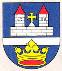 Mestská časť Bratislava-VrakuňaCentrum tvorivosti, Šíravská 7, 821 07 BratislavaPrihláškaKrúžok /kurz/ ...........................................................za obdobie /šk. rok/ .................................................Meno a priezvisko: ...................................................................................................... Dátum narodenia: ................................................Bydlisko: ............................................................... Tel. č. domov: .............................Zákonný zástupca /v prípade dieťaťa/:Meno a priezvisko ................................................................. Tel. číslo: ....................E-mail: ...........................................................................................................................Výška kurzovného: ................  EurPOUČENIE:Svojim podpisom beriem na vedomie, že mestská časť Bratislava- Vrakuňa spracúva osobné údaje uvedené v tejto prihláške v súlade s príslušnými ustanoveniami zákona č. 18/2018 Z. z. o ochrane osobných údajov.Mestská časť Bratislava- Vrakuňa nezodpovedá za osobné predmety návštevníkov kurzov a krúžkov, za ich prípadnú  stratu, znehodnotenie alebo odcudzenie.Súhlasím s uverejnením fotografií na prezentačné účely mestskej časti Bratislava- Vrakuňa.Uvedené upozornenie beriem na vedomie a prehlasujem, že údaje, ktoré som uviedol, súhlasia so skutočnosťou.V Bratislave, dňa ................................	                                                                                                 ......	...........................................		         podpis